ПРОГРАММА РАЗВИТИЯ« АЗБУКА УСПЕХА»муниципального казенного дошкольного образовательного учреждения детского сада комбинированного вида №6                                (МКДОУ д/с комбинированного вида №6)на 2021 – .г.                                                             Узловая, 2021гСОДЕРЖАНИЕ ПРОГРАММЫПояснительная записка	3Паспорт программы развития	4Раздел 1. Информационная справка об образовательном учреждении	7Раздел 2. Проблемно-ориентированный анализ деятельности дошкольногоучреждения	................................................................................................................. …….10Раздел 3. Концепция развития дошкольного учреждения	20Раздел 4. Этапы реализации программы	22Раздел 5. План реализации программы развития	23Раздел 6. Финансирование программы развития	32Раздел 7. Мониторинг реализации программы развития	35Раздел 8. Ожидаемые результаты…………………………..............................................36 Пояснительная запискаЦелевыми установками образовательной политики государства на современном этапе стало осуществление комплекса мероприятий, направленных на повышение качества образовательной услуги, рост профессиональной компетентности педагога.Основной целью образовательной политики дошкольного образования является обеспечение гарантий доступного и качественного дошкольного образования, обеспечивающего равные стартовые условия для последующего успешного обучения ребенка в школе.Перспективы и стратегия деятельности образовательного учреждения находят отражение в Программе развития, понимаемой как нормативный документ, представляющий собой стратегический план развития, направленный на реализацию актуальных, перспективных, прогнозируемых образовательных потребностей и социального заказа. Для полноценного развития образовательного учреждения необходимо построить проект его деятельности на ближайшую перспективу, учитывающий модель дошкольного образовательного учреждения и механизм поэтапного преобразования ее составляющих.В условиях модернизации дошкольного образования, реализация Программы направлена на сохранение позитивных достижений детского сада, внедрение современных педагогических технологий, в том числе информационно-коммуникативных, личностно-ориентированной модели организации педагогического процесса, позволяющих ребенку успешно адаптироваться и удачно реализовать себя в мобильном социуме, развитие его социальных компетенций в условиях интеграции усилий семьи и детского сада.Содержание программы опирается на актуальный уровень развития детского сада, потенциальные возможности коллектива и руководства, ожидания родителей (законных представителей) обучающихся.Система управленческих действий, заложенных в программу, затрагивает всех участников педагогического процесса: детей, педагогов, администрацию, родителей (законных представителей) обучающихся.Программа акцентирует внимание на:- качество образовательного процесса;- обеспечение гарантированных результатов развития каждого ребенка.- формирование развивающей предметно-пространственной среды детского сада;- развитие кадрового и профессионального мастерства педагогов;- совершенствование системы охраны жизни и здоровья воспитанников;ПАСПОРТ ПРОГРАММЫ РАЗВИТИЯ1 РАЗДЕЛ. ИНФОРМАЦИОННАЯ СПРАВКА ОБ ОБРАЗОВАТЕЛЬНОМ УЧРЕЖДЕНИИ           Полное наименование: Муниципальное казенное дошкольное образовательное  учреждение детский сад комбинированного вида № 6.          Юридический адрес: 301632, Тульская область, Узловский район, поселок Дубовка, ул. Куйбышева, дом 8.     Организационно-правовая форма: казенное учреждение.     Учредитель - комитет образования администрации муниципального образования Узловский район.         Заведующий – Молчанова Людмила Григорьевна.        Общие характеристики учреждения:Детский сад рассчитан на 95 мест. Функционирует с 1950 года. Основной целью деятельности Учреждения является осуществление образовательной деятельности по основным образовательным программам дошкольного образования с приоритетным осуществлением образовательной деятельности по познавательному, социально – коммуникативному, социально – личностному, речевому и художественно – эстетическому направлениям развития и образования детей; присмотр и уход за воспитанниками в возрасте от двух месяцев, при наличии соответствующих условий, до прекращения образовательных отношений, а также обеспечение доступности получениядошкольного образования детьми с ограниченными возможностями здоровья. В ДОУ функционирует 4 группы, из них: 1 группа компенсирующей направленности для детей с общим недоразвитием речи, 1 группа комбинированной направленности для детей с ЗПР, 2 группы общеразвивающей направленности.Муниципальное казенное дошкольное образовательное учреждение детский сад комбинированного вида № 6 функционирует на основе Устава, утвержденного постановлением администрации муниципального образования Узловский район  от 24.12.2019 г. № 2010 и лицензии на осуществление образовательной деятельности, выданной Министерством образования Тульской области 23.09.2015 № 0133/02724.Режим работы ДОУ и длительность пребывания детей определяется Уставом и составляет 10,5 часов.В детском саду имеется медицинский кабинет, кабинет учителя - логопеда.Сведения о педагогических кадрах.Материально-техническое обеспечениеБольшая роль в эффективности качества воспитательно- образовательного процесса отводится материально- техническому обеспечению ДОУ и оснащённости образовательного процесса. В детском саду созданы условия для полноценного развития детей. Работа всего персонала направлена на создание комфорта, уюта, положительного эмоционального климата воспитанников.Материально-техническое оснащение и оборудование, пространственная организация среды МКДОУ соответствуют санитарно-гигиеническим требованиям. Условия труда и жизнедеятельности детей созданы в соответствии с требованиями охраны труда. Для реализации задач всестороннего развития ребенка в дошкольном учреждении большую роль играет организация развивающего окружения. В педагогическом процессе МКДОУ для развития познавательного интереса, повышения уровня и качества знаний у детей, в детском саду используются разнообразные технические средства:телевизор, DVD-магнитофон: для просмотра познавательных телепередач, видеофильмов, мультфильмов, сказок;магнитофоны и музыкальный центр: для развлекательных мероприятий, прослушивания музыки в режимных моментах;1 мультимедийная установки, 3 интерактивных доски: для просмотра мультимедийных презентаций на различную тематику;1интерактивный стол4 ноутбука, 15 детских игровых планшетов: для проведения непосредственно образовательной деятельности с детьми, для сбора и анализа информации, оформления педагогической документации.Все помещения МКДОУ соответствуют санитарным и гигиеническим нормам, нормам пожарной и электробезопасности, требованиям охраны труда воспитанников и работников.Взаимодействие с окружающим социумомНаше дошкольное учреждение, как и любое другое, является открытой социальной системой, способной реагировать на изменения внутренней и внешней среды.       Одним из путей повышения качества дошкольного образования мы видим в установлении прочных связей с социумом, как главного акцентного направления дошкольного образования, от которого, на наш взгляд, в первую очередь зависит его качество. Мы считаем, что развитие социальных связей дошкольного образовательного учреждения с культурными и научными центрами дает дополнительный импульс для духовного развития и обогащения личности ребенка с первых лет жизни, совершенствует конструктивные взаимоотношения с родителями, строящиеся на идее социального партнерства.Наше ДОУ ведет тесную связь  по преемственным отношениям с:МБОУ СОШ  № 18, МКОУ СОШ  № 3 (экскурсии, выставки, развлечения, взаимопосещения мероприятий, консультативная помощь педагогам и родителям будущих учеников);детской поселковой библиотекой (экскурсии в библиотеку, читальный зал, совместное чтение художественной литературы, познавательные досуги, тематические встречи - викторины);Центром Культуры и Досуга ( участие в мероприятиях, совместные праздники);детской школой искусства (музыкальная школа) (проведение досугов, концертов, ознакомление воспитанников с различными музыкальными инструментами и исполнителями);Узловским художественно-краеведческим музеем (посещение выставок, предоставление детскому саду музейных экспонатов для ознакомления воспитанников, организация выставок в детском саду в мини-музеях);детской поликлиникой №2 (профосмотры врачами-специалистами,осмотр детей врачом-педиатром);ГИБДД  (организация и проведение совместных мероприятий: познавательных викторин по БДД,  досугов, праздников;  занятия в автогородкеучреждения;конкурсы по ПДД; консультации);Пожарной частью (экскурсии, встречи с работниками пожарной части, конкурсы по ППБ, консультации, инструктажи);Районный психолого-медико-педагогический консилиум – в рамках своей компетенции в соответствии с планом работы комитета образования;Сотрудничество с каждым учреждением строится на договорной основе с определением конкретных задач по развитию ребенка и конкретной деятельности. Организация социокультурной связи между детским садом и этими учреждениями позволяет использовать максимум возможностей для развития интересов детей и их индивидуальных возможностей, решать многие образовательные задачи, тем самым, повышая качество образовательных услуг и уровень реализации стандартов дошкольногообразования.2 РАЗДЕЛ.    ПРОБЛЕМНО- ОРИЕНТИРОВАННЫЙ АНАЛИЗ ДЕЯТЕЛЬНОСТИДОШКОЛЬНОГО УЧРЕЖДЕНИЯАнализ управляющей системыВ результате комплексного исследования системы управления дошкольным образовательным учреждением было выявлено, что в детском саду существует достаточно эффективная, профессиональная, компетентная система административного и оперативного управления коллективом.Управление МКДОУ д/с комбинированного вида №6 осуществляется в соответствии с законодательством Российской Федерации, законодательством и иными нормативными правовыми актами Тульской области, нормативными правовыми актами муниципального образования Узловский район, Уставом и  локальными нормативными актами Учреждения.Управление Учреждением осуществляется на основе сочетания принципов единоначалия и коллегиальности. Единоличным исполнительным органом является руководитель – заведующий, который осуществляет текущее руководство деятельности в образовательной организации.В Учреждении сформированы коллегиальные органы управления, к которым относятся: Общее собрание работников, Совет родителей, Педагогический совет, Административный совет. Все функции управления (прогнозирование, программирование, планирование, организация, регулирование, контроль, анализ, коррекция) направлены на достижение оптимального результата.В ДОУ создана мобильная, целостная система управления. Благодаря данной структуре управления учреждением, работа представляет собой единый слаженный механизм.Анализ образовательного процессаСодержание воспитательно-образовательного процесса в МКДОУ детском саду комбинированного вида №6  определяется основной образовательной программой,   разработанной в соответствии с ФГОС ДО, примерной основной  образовательной программой дошкольного образования «От рождения до школы» под редакцией Н.Е. Вераксы, Т,С. Комаровой, М.А. Васильевой- изд-во «Мозаика-синтез», М., 2015., а также адаптированной программой, разработанной на основе примерной образовательной программы дошкольного образования для детей с тяжелыми нарушениями речи (общим недоразвитием речи) с 3 до 7 лет, автора Н.В. Нищевой, 2015 год. Ведущим компонентом дошкольного образовательного учреждения является обеспечение условий для охраны жизни и укрепления физического и психического здоровья воспитанников; развития физических, интеллектуальных и личностных качеств, формирования предпосылок учебной деятельности. Выполнение данного компонента обеспечивается в процессе реализации основной общеобразовательной программы дошкольного образования.Система взаимодействия педагогов и детей строится в МКДОУ в следующих направлениях:специально организованное обучение (НОД),совместная деятельность педагогов и детей (образовательная деятельность, осуществляемая в процессе организации различных видов детской деятельности: игровой, коммуникативной, трудовой, познавательно-исследовательской, продуктивной, музыкально-художественной, чтения);образовательная деятельность, осуществляемой в ходе режимных моментов;самостоятельная деятельность детей.Воспитательно-образовательный процесс в ДОУ осуществляется на основе комплексно-тематического планирования, при взаимодействии всех специалистов детского сада и тесном сотрудничестве с семьей.Педагогический процесс построен на адекватных возрасту формах работы с детьми, где ведущим видом деятельности является игра.        В МКДОУ открыт доступ к сети Интернет, имеется собственный сайт и электронная почта, но педагоги недостаточно используют интерактивные методы в образовательном процессе. Некоторые воспитатели ограничивается подбором иллюстративного материала к НОД (сканирование, интернет-ресурсы, принтер). Низкий уровень информационно-коммуникационных компетенций у некоторых педагогов тормозит формирование ИКТ и у детей.Коррекционно-развивающее сопровождение в МДОУ осуществляется в соответствии с учебными планами, которые составлены по адаптированной образовательной программе дошкольного образования для детей с общим недоразвитием речи. Они отбираются с учетом индивидуально-типологических особенностей воспитанников и структуры дефекта, выявленной в ходе комплексной психолого-медико-педагогической диагностики. Достижение цели обеспечивается постановкой широкого круга образовательных, воспитательных, коррекционных и развивающих задач, решение которых осуществляется учителем-логопедом, воспитателями, музыкальным руководителем, на индивидуальных и групповых занятиях, а также созданием единого речевого пространства в детском саду.Занятия строятся в игровой форме, что повышает мотивационную готовность детей, активизирует их.С целью развития индивидуальных и творческих способностей детей, поддержку детской одаренности в контексте реализации проекта «Успех каждого ребенка», а также повышения активности участия воспитанников в конкурсах различного уровня, необходима организация дополнительного образования.        В МКДОУ функционирует психолого-медико-педагогический консилиум (ПМПк), что позволяет осуществлять комплексное диагностико – коррекционное, психолого – медико – педагогическое сопровождение воспитанников, имеющих нарушения в развитии речи, психических процессов, эмоционально-личностной сферы.Качество предоставления образовательных услуг, оказываемых в ДОУ, находится на достаточно хорошем уровне, о чѐм свидетельствуют  8 место в рейтинге НСОКО.        Показателем готовности детей к дальнейшей социализации является – оценка психологической готовности детей к школьному обучению. В период с 2015 по 2019 год готовность к обучению в школе -100%. Условная неготовность к обучению в школе -0% .На начало учебного 2020 года готовность к обучению в школе составляет 79 % высокого уровня и 21% среднего уровня.        Педагоги МБОУ СОШ № 3 №18 отмечают хорошую подготовку детей к школе: сформированность психологической готовности к обучению, высокий уровень произвольного поведения, самостоятельность, коммуникативность.        Современная образовательная ситуация требует постоянной модернизации воспитательно-образовательной системы, внедрения новых технологий. Внесение изменений в Закон «Об образовании в Российской Федерации» нацеливает нас на необходимость реализации воспитательных задач, носящих программный характер. Поэтому в 2021 году педагогическому коллективу необходимо разработать программу воспитания. Проблемное поле:Недостаточное использование  современных педагогических технологий в работе с дошкольниками. Преобладание традиционных форм и методов организации образовательного процесса; Педагоги не достаточно используют интерактивные методы в образовательном процессе.Возможные пути решенияИспользование разных форм работы с педагогами, направленных на повышение их квалификации и мастерства: ∙ мастер-классы; педагогические мастерские и наставничество; ∙ обучающие семинары; ∙ занятия в «Школе педагогического мастерства»; ∙ тематические семинары.Педагогическому коллективу дошкольного учреждения предстоит работа по совершенствованию образовательного процесса через активное использование ИКТ в работе с детьми, развитие индивидуальных и творческих способностей талантливых детей, поддержки детской одаренности.Анализ здоровьесберегающей и здоровьеформирующей деятельностиОдной  из важнейших задач деятельности нашего ДОУ является охрана и укрепление здоровья детей, обеспечение полноценного физического развития, воспитания потребности в здоровом образе  жизни. На педагогическом совете, в ходе совместного обсуждения, была разработана система эффективных мероприятий по укреплению здоровья дошкольников. Педагоги используют в своей работе разнообразные закаливающие методы и приемы. Регулярно проводят утреннюю гимнастику, физкультурные занятия. В течение года проводятся дни здоровья, спортивно-развлекательные мероприятия. Проводится  санитарно-просветительная работа с родителями.В Учреждении постоянно  проводится  работа по улучшению здоровья и совершенствованию физических качеств детей с учетом индивидуальных особенностей воспитанников.Оздоровительная работа осуществлялась по следующим направлениям:Соблюдение режима дняУчет гигиенических требованийУтренняя гимнастикаВоздушно-оздоровительная гимнастика после снаВыполнение двигательного режима в группе и на прогулкеЗакаливающие мероприятия.Разработанный комплекс мероприятий успешно применяли педагоги в течение года. В детском саду  уровень физического развития детей стал значительно выше, в результате чего на 4.5 %  снизился уровень заболеваемости.  По результатам отчетного 2019 года следует сделать вывод, что в дальнейшей работе необходимо  продолжать уделять  внимания вопросам организации оздоровления, закаливания. Следовательно, задача по укреплению здоровья детей и снижение заболеваемости  остается  для нас актуальной.   Распределение воспитанников по группам здоровьяСтруктура хронических форм патологии у воспитанниковОтклонения здоровья воспитанниковСравнительный анализ состояния здоровья и уровня заболеваемости воспитанниковВ результате анализа заболеваемости выявили, что в 2017-2019году большинство детей  имеют первую и вторую группу здоровья. Уровень здоровья вырос на 4,5%. Дети с хроническими заболеваниями, часто болеющие дети берутся на учет, с последующими оздоровительными мероприятиями.Результаты диагностики показывают, что уровень физического развития детей стал значительно выше, анализ заболеваемости детей за последние годы показывает небольшое снижение случаев заболеваний и повышение индекса здоровья, пропуск одним ребенком по болезни составляют4,9 д/дн., что значительно выше результатов прошлого года –7,0 д/дн.  Проблемное поле:        Положительная динамика укрепления здоровья воспитанников существует, но она недостаточна, для того чтобы говорить об эффективной системе здоровьесбережения в Учреждении, позволяющей спрогнозировать и предупредить детскую заболеваемость.Возможные пути решения:Физкультурно-оздоровительная работа учреждения ведется в системе, но требует продолжения работа: - по развитию здоровьесберегающих технологий в деятельности Учреждения.      - по взаимодействию с социумом в вопросах поддержания и укрепления здоровья всех участников образовательного процесса.- необходимо пересмотреть механизм использования индивидуальных маршрутов здоровья, которое носит скорее формальный характер;Анализ взаимодействия с родителями воспитанниковОдной из задач ДОУ является совершенствование работы с родителями детей.Воспитатели и педагоги-специалисты находятся в постоянном контакте с родителями (законными представителями) воспитанников, объясняя им стратегию и тактику воспитательно-образовательного процесса. Педагоги убеждены в том, что основное воздействие на развитие ребёнка всегда будет оказывать не детский сад, не школа, а прежде всего родители, семья.Главная цель работы педагогов с семьёй психолого-педагогическое просвещение, оказание помощи в воспитании детей, профилактика нарушений в детско-родительских отношениях. Педагоги организуют помощь родителям (законным представителям) по вопросам развития ребенка (в том числе ребенка с ограниченными возможностями здоровья) и совместную деятельность детей и родителей (законных представителей) с целью успешного освоения воспитанниками основной общеобразовательной программы дошкольного образования.Педагоги используют разнообразные формы вовлечения семьи в образовательный процесс. Формы сотрудничества с семьей:родительские собрания;дни открытых дверей (просмотр открытых занятий);семинары - практикумы, тренинги, мастер-классы;индивидуальные консультации специалистов;встречи-знакомства (с будущими родителями);встречи в клубах «Логопедическая школа» (дети с НР), «Островок безопасности»  (старший дошкольный возраст);совместные проекты «Моя семья», «Наши Защитники» и др.совместное творчество родителей, детей и специалистов (выставки рисунков, игрушек и др.);дни здоровья;досуговые мероприятия (праздники, посиделки, родительские гостиные);встречи с интересными людьми;конкурсы;наглядная информация («Мы растѐм», «Консультация по вашей просьбе», «Безопасность детей», «Советы доктора Айболита», «Традиции нашей семьи»)Основные принципы работы детского сада с семьями воспитанников:- открытость детского сада для семьи; - сотрудничество педагогов и родителей в воспитании детей;- создание единой развивающей среды, обеспечивающей одинаковые подходы к развитию ребенка в семье и детском саду.Большое внимание в ДОУ уделяется изучению контингента родителей. Анализ социального  статуса членов семей воспитанников ДОУ дал следующие результаты: Социальный статус семей воспитанников.Дифференциация по социальному статусу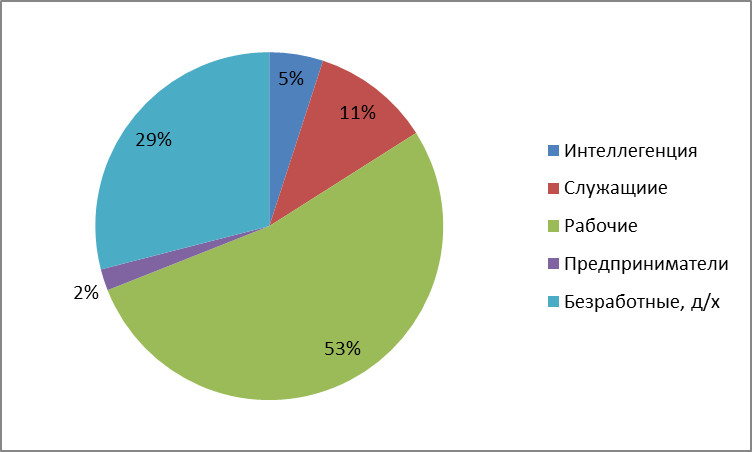 В целом, для основного контингента родителей характерны: - Средний уровень жизни и доходов; - Высокие требования к образованию;-  Большое желание дать ребенку хорошее воспитание и образование.В детском саду были изучены потребности родителей в образовательных и коррекционных услугах для дошкольников. Исходя из имеющихся данных, можно уверенно заявить, что перечень образовательных и коррекционных услуг, предлагаемых дошкольным учреждением, соответствует запросам родителей.Результаты анкетирования по проблеме удовлетворенности родителей деятельностью детского сада свидетельствуют о следующем:     -73% родителей считают, что воспитатели обеспечивают всестороннее развитие детей, качественную подготовку к обучению в школе и укрепляют здоровье детей;      -76 % родителей признают авторитет воспитателей, прислушиваются к их мнению и реализуют их советы в воспитании детей;97% родителей считают, что воспитатели уважительно относятся к ребенку;100% детей уважают и любят своего воспитателя;97% родителей удовлетворены своими взаимоотношениями с воспитателями;    -85 % родителей перекладывают на плечи детского сада ответственность за воспитание, обучение, развитие и оказание необходимых коррекционных услуг, т.к. «В детском садуесть все условия, специалисты, которые должны сделать все необходимое для детей, так как получают за это зарплату».Таким образом, полученные результаты показали, что такие проблемы как оказание необходимых коррекционных и образовательных услуг, осуществление позитивных взаимоотношений педагогов и родителей успешно решены. Анализ взаимодействия с семьями воспитанников показал, что сотрудничество с родителями воспитанников ДОУ приобретает качественный характер. Совместно с родителями созданы оптимальные условия для всестороннего развития детей: родители участвуют в совместных с детьми проектах и образовательных событиях. Имеющиеся проблемы – незначительный уровень психолого - педагогической компетентности родителей в вопросах воспитания и образования детей, пассивное отношение к участию в мероприятиях, управлении МКДОУ.Одной из приоритетных задач коллектива ДОУ остаётся поиск эффективных путей взаимодействия с родителями, вовлечение их в организацию образовательного процесса, оздоровления, развития детей.Проблемное поле:Неоднородный контингент родителей, имеющий различные цели и ценности.Наличие в Учреждении  родителей (законных представителей) с потребительским отношением к процессу образования, воспитания и развития их детей, с пассивным отношением  к участию в интерактивных мероприятиях, в управлении  ДОО.Недостаточная  заинтересованность и уровень компетентности родителей в вопросах ведения  здорового образа жизни и низкий уровень активной жизненной позиции.Перспективы развитияСовершенствование образовательной программы учреждения, включение в практику работы новых форм дошкольного образования, повышение уровня мотивации родителей и их компетентности в области проблем воспитания.        В будущем необходимо продолжить работу по оптимизации готовности родителей к конструктивным партнерским взаимоотношениям с коллективом ДОУ.Анализ кадрового обеспеченияУровень квалификации педагогических кадров является важнейшим ресурсом в обеспечении высокого уровня качества образования.В ДОУ работает 6 педагогов и 3 педагога – специалиста: педагог-психолог(1), музыкальный руководитель (1), учитель-логопед.Укомплектованность кадрами составляет 100%. Основу составляют педагоги-стажисты (6 человек – 60% от общего количества педагогов), обладающих высоким уровнем профессионального мастерства.  По уровню подготовленности кадров в ДОУ можно сделать вывод, что уровень педагогов с высшим образованием достаточно низкий – 30%; педагогов, имеющих квалификационные категории – 10%; 100% обучились на курсах повышения квалификации в соответствии с требованиями законодательства. Средний возраст педагогов 43 года.Коллектив детского сада характеризуется работоспособностью,  стабильностью, инициативностью и инновационной направленностью педагогической деятельности. Большое внимание уделяется стабилизации педагогического коллектива, созданию положительного микроклимата. В детском саду с педагогами проводится планомерная работа по повышению их профессионального уровня, стимулированию их инновационной активности посредством разнообразных форм работы и методических мероприятий: педсоветы, консультации, семинары, практикумы, смотры-конкурсы, открытые просмотры, мастер – классы, «Школа педагогического мастерства». Налажено сетевое взаимодействие с близлежащими ДОУ по вопросу поддержки педагогов, передачи ими теоретических и практических знаний, умений, навыков, а также обмену опытом работы. Все педагоги работали над темами по самообразованию, 3 педагогов обобщили опыт работы на уровне ДОУ.Участие педагогов в профессиональных конкурсах различных уровней, в том числе и дистанционных, тиражирование опыта МКДОУ в городе, положительно влияет на повышение уровня профессиональной компетенции педагогов, обеспечение заинтересованности педагогов в результате своего труда. Уровень квалификаций педагогических и иных работников образовательного учреждения для каждой занимаемой должности соответствует квалификационным характеристикам по соответствующим должностям. Педагогические работники обладают основными компетенциями в организации мероприятий, направленных на укрепление здоровья воспитанников и их физическое развитие; организацию различных видов деятельности и общения воспитанников; организации образовательной деятельности по реализации основной общеобразовательной программы дошкольного образования; осуществлении взаимодействия с родителями (законными представителями) воспитанников и работниками образовательного учреждения; методическом обеспечении воспитательно-образовательного процесса, владении информационно-коммуникационными технологиями и умением применять их в воспитательно-образовательном процессе.Вызывает затруднение:использование современных форм работы и образовательных технологий деятельностного типа;работа по созданию условий для многоаспектной и увлекательной активности детей в познании окружающего мира;использование ИКТ в образовательном процессе (у возрастных педагогов);прохождение процедуры аттестации с целью получения квалификационной категории.Проблемное поле:- снижение количества педагогов с I и высшей категорией из-за выхода специалистов на пенсию, увеличения молодых  педагогов с малым стажем педагогической работы;- обострение  проблемы  профессионального  выгорания  педагогических кадров;- инертность, недостаточно высокий уровень аналитико-прогностических и проектировочных умений отдельных педагогов не позволяет им достойно представить опыт своей работы;Возможные пути решения Повышение уровня категорийности и образования педагогов для более качественного планирования и организации образовательного процесса, для получения максимально возможных образовательных результатов;Организация работы «Школы молодого специалиста»;Проведение мастер классов, семинаров – практикумов по ЭКТ.Анализ материально-технического обеспеченияМатериально-техническое обеспечение ДОУ позволяет решать воспитательно-образовательные задачи. Структура предметно-развивающей среды позволяет    осуществлять всестороннее развитие личности воспитанников. Каждое помещение ДОУ используется для разнообразной работы. В ДОУ  функционирует четыре  группы.Групповые помещения оборудованы современными игровыми уголками, техническими средствами, игрушками, методическими и дидактическими материалами для организации разнообразной детской деятельности (как самостоятельной так и в совместной с педагогом),мебель для каждого воспитанника подобрана с учетом их роста. Для каждой возрастной группы имеется все необходимое для функционирования помещения: раздевальная, игровая, туалетная, умывальная комнаты.Организация предметно-развивающей среды образовательного учреждения основывается на требованиях ФГОС ДО. Соблюдены принципы информативности, вариативности, полифункциональности, предусматривающие обеспечение реализации всех образовательных областей и возможность разнообразного использования различных составляющих предметно-развивающей среды. Развивающая среда обеспечивает возможность самовыражения воспитанников, индивидуальную комфортность и эмоциональное благополучие каждого ребенка. Трансформируемость среды позволяет изменять предметно-развивающую среду по ситуации, в зависимости от образовательной задачи с учетом национально-культурных, демографических, климатических условий, поло-ролевой специфики. Среда обеспечена как общим, так и специфичным материалом для девочек и мальчиков; с учетом принципа интеграции образовательных областей: материалы и оборудование для одной образовательной области могут использоваться и в ходе реализации других областей; с учетом требований к играм, игрушкам, дидактическому материалу, издательской продукции, с учетом комплексного оснащения воспитательно-образовательного процесса.Большое внимание уделяется физическому развитию детей. Во всех группах организован спортивный уголок с традиционным и нетрадиционным оборудованием.Развивающая предметно-пространственная среда обеспечивает максимальную реализацию образовательного потенциала пространства ДОУ для развития детей дошкольного возраста в соответствии с особенностями каждого возрастного этапа, охраны и укрепления их здоровья, учета особенностей и коррекции недостатков их развития.В методическом кабинете собраны: наглядный демонстрационный и раздаточный материал, пособия для проведения всех видов деятельности детей, материал для консультаций. В ДОУ достаточно  методической литературы по всем направлениям. За последний год приобретена методическая  и  познавательная  литература в помощь воспитателю отвечающая требования ФГОС ДО. Логопедический кабинет   оснащен всем необходимым для создания благоприятной речевой среды, содействующей успешному развитию монологической речи: логопедическим зеркалом, индивидуальным зеркалом для работы с детьми; логопедическими зондами и шпателями; столами и детскими стульями  для детей, которые можно регулировать в зависимости от роста ребенка. Укомплектован методическими материалами для работы с детьми, родителями, педагогами ДОУ: наглядно - учебными пособиями, методической и наглядно-дидактической литературой, развивающими играми, пособиями для развития мелкой моторики, дыхания, психических функций; игровыми устройствами, интерактивным столом, магнитной доской, настенными часами;В ДОУ имеются технические средства обучения: компьютер, 4 ноутбука, 2 принтера, мультимедийная установка, 3 интерактивных доски, интерактивый стол, 15 детских игровых планшетов.Медицинский кабинет оснащен необходимым оборудованием, для проведения профилактических и оздоровительных мероприятий, оказания доврачебной помощи, проведения индивидуальных консультаций, диспансеризации дошкольников. Имеется: шкаф аптечный, средства для оказания медицинской помощи, весы медицинские, ростомер, лампа настольная, тонометр, фонендоскоп, бактерицидная лампа.Пищеблок оборудован необходимым современным технологическим оборудованием: имеется электрическая четырех конфорочная  плиты с духовым шкафом, холодильник, электромясорубки, водонагревательный котел.Территория учреждения благоустроена, каждая группа имеет прогулочный участок и прогулочную веранду. На всех игровых площадках установлено игровое оборудование и спортивно – игровые комплексы, песочницы, которые на ночь закрывают крышками. На прогулочном участке подготовительной группы расположена метеостанция для наблюдения за изменениями в живой и неживой природе. Территория детского сада ухожена и озеленена различными видами деревьев и кустарников по всему периметру, имеются газоны, огороды, теплица, клумбы и цветники. Коллектив поддерживает территорию в хорошем состоянии, поддерживая чистоту и порядок. На территории ДОУ находятся:  площадки для игровой и физкультурной деятельности детей, площадка для изучения и закрепления правил дорожного движения. Объекты оборудованы в соответствии с возрастными потребностями детей. Все оборудование покрашено и закреплено.Общая физкультурная площадка, оборудованная на территории детского сада, предназначена для круглогодичного проведения обязательных и дополнительных физкультурных занятий, подвижных игр, спортивных развлечений и праздников. Большое разнообразие движений и их вариантов, выполняемых на спортивной площадке, позволяет развивать и совершенствовать такие важные физические качества детей, как быстрота, ловкость, сила, гибкость, выносливость. Эколого-развивающий комплекс, оборудованный на территории детского сада, включает в себя цветники, огороды на каждом прогулочном участке, теплицу, уголок леса, уголок луга. На территории дошкольного учреждения оборудована площадка, где нанесена разметка для изучения правил дорожного движения (Автогородок).      В МКДОУ детском саду комбинированного вида №6 созданы безопасные условия пребывания детей и сотрудников, соответствующие противопожарным требованиям, требованиям охраны труда, антитеррористической безопасности, санитарно-гигиеническим нормам и правилам.Основными направлениями деятельности ДОУ по обеспечению безопасности участников образовательных отношений являются:охрана жизни и здоровья воспитанников и сотрудников;пожарная безопасность;антитеррористическая защищенность;санитарно-гигиенический режим.Дошкольное учреждение оснащено системами безопасности: кнопкой «Тревожной сигнализации» (экстренный вызов службы охраны); (АПС) автоматической пожарной сигнализацией (сигнал о срабатывании системы АПС выводится на пульт пожарной охраны);  оснащено системой оповещения людей при пожаре, первичными средствами пожаротушения; системой видеонаблюдения с четырьмя камерами по периметру учреждения. Разработаны: Паспорт безопасности; Паспорт дорожной безопасности, в которых определена система безопасности всех участников образовательного процесса и системы передачи сигналов для быстрого реагирования служб безопасности. В ДОУ проведена аттестация рабочих мест (все рабочие места аттестованы).Обеспечение условий безопасности в ДОУ выполняется согласно локальным нормативно-правовым документам. Имеется план эвакуации детей на случай возникновения пожара и план ГО и ЧС. Прогулочные площадки в удовлетворительном санитарном состоянии и содержании. Игровое оборудование и постройки безопасные, с приспособлениями, дающими возможность ребёнку двигаться, играть. С детьми проводятся беседы, занятия по ОБЖ, по соблюдению правил безопасности дома, на дорогах, на улице, пожарной безопасности.      Для подтверждения соответствия объекта нормам и требованиям установленным законодательством, в ДОУ  разработан  Паспорт доступности объекта социальной инфраструктуры (ОСИ).Материально-техническое обеспечение, оснащение образовательного процесса и развивающая среда Учреждения соответствует ФГОС ДО. В ДОУ  созданы все необходимые условия для организации и проведения образовательного процесса. Все базисные компоненты развивающей предметной среды детства включают оптимальные условия для полноценного физического, художественно-эстетического,  познавательного,  речевого  и  социально-коммуникативного развития детей. В целом, условия, созданные  в детском саду, способствуют воспитанию у детей эстетического вкуса и направлены  на то, чтобы каждый ребёнок чувствовал себя комфортно и защищёно.Проблемное поле:Несмотря на хорошее материально-техническое обеспечение, детскому саду предстоит работа по дооснащению развивающей предметно-пространственной среды с учетом требований «Доступная среда».Содержание в группах недостаточно отвечает потребностям современных детей и не всегда достигается развивающий эффект зон развития детей. Необходимо пополнить методическое обеспечение педагогического процесса, направленного на выполнение федерального государственного образовательного стандарта дошкольного образования, обеспечивающего гармоничное развитие ребёнка, ориентацию на удовлетворение социального заказа.Ключевые проблемы, требующие рассмотрения и перспективного решения в 2021 - 2025 г.г.Необходимость- обновления содержания образования;- повышение качества образования;-повышение уровня квалификации педагогов;- разработка и внедрение новых педагогических технологий;- сохранение и укрепление здоровья воспитанников, применение   здоровьесберегающих технологий в образовательном процессе Учреждения;- получение лицензии на право осуществления дополнительных образовательных услуг в ДОУОбеспечение разрешения обозначенных проблем позволяет наметить дальнейшие перспективы развития образовательного учреждения и определить целостную концептуальную модель будущего дошкольного учреждения.3 РАЗДЕЛ. КОНЦЕПЦИЯ РАЗВИТИЯ ДОШКОЛЬНОГО УЧРЕЖДЕНИЯ	Ценность инновационного характера современного дошкольного образования и Программы развития Учреждения направлена на сохранение позитивных достижений ДОУ. Внедрение современных педагогических технологий, в том числе информационно-коммуникационных, обеспечение личностно – ориентированной модели организации педагогического процесса, позволяющих ребёнку успешно адаптироваться и удачно реализовать себя в подвижном социуме, развитие его социальных компетенций в условиях интеграции усилий семьи и ДОУ.Вместе с тем инновационный характер преобразования означает исследовательский подход к достигнутым результатам в деятельности ДОУ, соответствие потребностям современного информационного общества в максимальном развитии способностей ребёнка.Проанализировав исходные данные, изучив основные направления национального проекта «Образование», социальный заказ родителей, а также потенциал развития ДОУ, мы сформулировали миссию нашего дошкольного учреждения: Миссия ДОУ - создание необходимых условий для достижения успеха всеми без исключения детьми независимо от их индивидуальных особенностей, психических и физических возможностей.В связи с этим, результатом воспитания и образования дошкольника должны стать сформированные у ребёнка ключевые компетенции:-Коммуникативная – умение общаться с целью быть понятым-Социальная – умение жить и заниматься вместе с другими детьми, близкими-Информационная – владение умением систематизировать и «сворачивать» информацию, работать с разными видами информации-Продуктивная – умение планировать, доводить начатое до конца, способствовать созданию собственного продукта (рисунка, поделки, постройки)-Нравственная – готовность, способность и потребность жить в обществе по общепринятым нормам и правилам-Физическая – готовность, способность и потребность в здоровом образе жизни.Ценность качества образовательного процесса для ДОУ  напрямую связано с ценностью ребёнка. Стремление построить образовательный процесс в соответствии с индивидуальными потребностями и возможностями ребёнка означает с одной стороны – бережное отношение к ребёнку (его здоровью, его интересам, его возможностям), с другой стороны профессиональное создание  оптимальных условий  для его развития в воспитательно-образовательном процессе.Исходя из всего вышесказанного,  концептуальными направлениями развития деятельности МКДОУ д/с комбинированного вида №6 служат:Моделирование совместной деятельности с детьми на основе организации проектной деятельности, использования средств информатизации в образовательном процессе, направленной на формирование ключевых компетенций дошкольников;Использование образовательных и здоровьесберегающих технологий;Совершенствование стратегии и тактики построения развивающей среды детского сада, способствующей самореализации ребёнка в разных видах деятельности;Построение дифференцированной модели повышения профессионального уровня педагогов;Укрепление материально – технической базы МКДОУ в соответствии с требованиями ФГОС к условиям реализации программы;Построение личностно-ориентированной системы образования и коррекционной помощи, характеризующейся мобильностью, гибкостью, вариативностью, индивидуализированностью подходов;Формирование базовых качеств личности;Усиление воспитательных функций образовательной деятельности;Коррекционно – образовательная поддержка детей с ОВЗ;Основные принципы ДОУ:принцип системности – целостный подход, взаимодействие  всех направлений и звеньев на достижение оптимального результата – развития личности ребенка;принцип развивающего образования опирается на «зону ближайшего развития» и предполагает использование новейших технологий и методик;принцип индивидуализации и дифференциации предполагает учет субъективного опыта, индивидуальных предпочтений, склонностей, интересов и способностей детей и взрослых;принцип  гуманизации – основывается на усилении внимания к личности каждого воспитанника как высшей ценности общества, установке на формирование гражданина с полноценным познавательно – речевыми, моральными и физическими качествами, создании максимально благоприятных условий для развития его творческой индивидуальности;принцип  увлекательности – является одним из важнейших. Весь образовательный материал интересен детям, доступен и подается в игровой форме;принцип вариативности предполагает разнообразие содержания, форм и методов с учетом целей развития и педагогической поддержки каждого ребенка;принцип инновационности  – определяет постоянный поиск и выбор идей, наиболее оптимальных программ, технологий и форм работы;принцип активности – предполагает освоение ребенком программы через собственную деятельность под  руководством взрослого.Исходя из вышеизложенного, проанализировав условия, были определены цели и задачи развития нашего учреждения:Целью Программы развития является создание условий, обеспечивающих высокое качество результатов образовательной деятельности, путем обновления содержания образования, расширения спектра предоставляемых образовательных услуг, модернизации форм и методов образовательной деятельности. Реализация поставленной цели возможна при решении следующих задач:Обновление содержания образования: внедрение и реализация программы воспитания и  новой   программы  дошкольного образования «От рождения          до школы»2019г.;             внесение  дополнения к Основной образовательной программе дошкольного       образования;Повышение качества воспитания и образования в ДОУ в контексте реализации национального проекта «Образование»;Совершенствование системы здоровьесберегающей  деятельности учреждения, с учетом индивидуальных особенностей дошкольников;Открытие спектра дополнительных образовательных услуг, направленных на удовлетворение интересов и потребностей воспитанников, выявление и поддержку одаренных детей, а также учитывающих запросы разных категорий заинтересованного населения.Совершенствование и развитие компетентности педагогических кадров в  условиях внедрения профессионального    стандарта    "Педагог(педагогическая деятельность в сфере дошкольного, начального общего, основного общего, среднего общего образования) (воспитатель, учитель)".Информатизация образовательного пространства ДОУ и внедрение в образовательный процесс современных информационных технологий.Совершенствование   методического   обеспечения   воспитательно-образовательного, коррекционно-восстановительного процессов с учетом федерального государственного образовательного стандарта дошкольного образования и требований законодательства в области образования.Совершенствование и развитие материально-технической базы ДОУ по основным направлениям воспитательно-образовательной и коррекционной работы с воспитанниками дошкольного учреждения;Совершенствование    доступной    среды    для    всех    участников образовательных отношений;Дальнейшее   развитие   системы   взаимодействия   с  социальными партнерами;Поиск  и  внедрение  современных  форм  взаимодействия  на  основе совершенствования системы мер, обеспечивающих активное вовлечение родителей в образовательное пространство ребёнка.  Обеспечение   педагогической   поддержки   семьи   и   повышения компетентности   родителей   (законных  представителей)   в   вопросах развития и образования, охраны и укрепления здоровья детей;Основной структурной единицей в процессе развития ДОУ выступает взаимодействие участников образовательных отношений в системе «педагог-ребенок-родитель». Родители формируют социальный заказ на уровне общественной потребности; Воспитатели являются непосредственным реализатором образовательных услуг на уровне государства; Дети выступают как потребители оказываемых ДОО услуг по обучению и воспитанию, развитию личности.4.РАЗДЕЛ. ЭТАПЫ РЕАЛИЗАЦИИ ПРОГРАММЫ РАЗВИТИЯ	В Программе представлены основные этапы по совершенствованию образовательной деятельности дошкольного учреждения в перспективе развития на 5 лет:1 этап - Аналитико-прогностический - (январь 2021г. – май 2021г.) Мероприятия программы будут направлены на оптимизацию структуры управления и кадрового состава МКДОУ; организацию проектной деятельности по направлениям развития и развитие образовательной информационной среды;  в соответствии с мероприятиями Программы будет разработана модель образовательного процесса, обеспечивающего качественное образование различным категориям воспитанников, а также критериев эффективности реализации данной модели, внедрены структурные инновации, разработаны нормативные документы, В результате выполнения первого этапа будет получена устойчивая модель для дальнейшего внедрения преобразований и оценки их результативности. 2 этап - Деятельностный: - (январь2021г. – декабрь 2025г.) Осуществление реализации модели образовательного процесса и оценка ее эффективности на основе выявленных критериев, завершение начатых на первом этапе стратегических проектов, обеспечивающих последовательные изменения в организации образовательно-воспитательного процесса в МКДОУ. Достижение позиций лидерства в системе государственных казенных организаций, реализующих программы дошкольного образования на уровне первых 10 учреждений в рейтинге города. 3 этап –Рефлексивный  – (май 2025г. – декабрь 2025 г.) В соответствии с мероприятиями Программы предполагается проведение социологических опросов и мониторинга, подведение итогов реализации Программы развития, анализ результатов внедрения модели образовательного процесса, обеспечивающего качественное образование различным категориям воспитанников, подготовка итогового отчета. На этом этапе будут также определены основные позиции по целям и задачам долгосрочной целевой Программы развития Учреждения на следующий период, завершение начатых на первом этапе стратегических проектов, обеспечивающих последовательные изменения в организации образовательно- воспитательного процесса в Учреждении.5 РАЗДЕЛ. Планы мероприятий по реализации Программы развития.Основные направления по реализации программы развитияДолгосрочная Программа развития будет реализована через шесть основных проектов, каждый из которых представляет собой комплекс взаимосвязанных задач и мероприятий, нацеленных на решение проблем образовательной деятельности МКДОУ детского сада комбинированного вида №6: «Современный  детский сад»«Педагог будущего»«Успех каждого ребёнка»«Здоровье»«Семья»«Социальное партнерство»Цели представляемых проектов направлены на оптимизацию всех сторон воспитательно-образовательного процесса, включая управление детским садом, а значит, находятся во взаимосвязи со стратегическими задачами Программы развития детского сада.План действий по реализации программы 1.Создание организационной основы для реализации программыПроект «Современный детский сад»Цели: Создание условий для обеспечения уровня и качества подготовки выпускников МКДОУ детского  сада комбинированного вида №6 требованиям ФГОС ДОдля участия всех заинтересованных субъектов в управлении качеством образования и обеспечения объективной оценки соответствия образовательной деятельности требованиям ФГОС.Совершенствование материально-технической базы ДОУ.Задачи: Создать систему методического и дидактического обеспечения образовательного процесса.Организовать эффективное взаимодействие педагогического коллектива для выполнения требований к содержанию образовательного процесса.Организовать доступную развивающую предметно-пространственную среду для детей, в том числе детей с ОВЗ. Оборудовать кабинеты специалистов дошкольного образовательного учреждения современными техническими средствами обучения и многофункциональными материалами для работы с детьми с ОВЗ. Реализовать личностно-ориентированную модель построения развивающей предметно пространственной среды дошкольного образовательного учреждения. .План мероприятий по реализации Проекта «Современный образовательный детский сад»Ожидаемые результаты:Обновление содержания образования к 2025 году: внедрены и реализованы:  новая   программа дошкольного образования «От рождения до школы»2019г. и Программа воспитания на 100% ;            Оснащение учебно-методическими комплектами, дидактическими пособиями всоответствии с ФГОС ДО на 90%;Получена лицензия на открытие спектра дополнительных образовательных услуг в 2022 году;           Развивающая предметно- пространственная среда с учетом организации деятельности детей, в том числе и детей с ОВЗ, а также в соответствии принципов развивающего обучения, индивидуального подхода и дифференцированного воспитания оснащена на 90%;Проект «Педагог будущего»в рамках Федерального проекта «Учитель будущего»Цель:Повышение профессиональной компетентности педагогических кадров и развитие творческого потенциала в соответствии с требованиями ФГОС ДОЗадача: Совершенствование системы работы с кадрами, способными реализовывать инновационные образовательные технологии, вести экспериментальную работу по апробации новых форм и методов для обеспечения условий гармоничного развития личности ребенка. План мероприятий по реализации Проекта «Педагог будущего»Ожидаемые результаты:повышение количества педагогов с 1 категорией на 22% к 2025году; повышение профессионального мастерства педагогов, посредством курсовой подготовки 100 % к 2025 году;  поддержка инновационной деятельности за период реализации программы развития будет разработано и внедрено 6 проектов, охват детей и педагогов составит 100%.;повышение профессиональной компетентности педагогических кадров, их деятельности в инновационном режиме, овладение современными педагогическими технологиями всеми педагогами для обеспечения кадрового потенциала в процессе внедрения Профессионального стандарта педагога – 100%Проект «Успех каждого ребёнка»в рамках Федерального проекта«Успех каждого ребёнка»Цель:создание качественных условий для воспитания гармонично развитой и социально ответственной личности.Формирование эффективной системы выявления, поддержки и развития способностей и талантов у детейЗадачи: Организация дополнительных образовательных услуг.Обновление содержания и методов дополнительного образования детей, развитие кадрового потенциала и модернизации системы дополнительного образования.Обеспечение индивидуальной поддержки детям и детям с ОВЗ, детям с высоким уровнем интереса и самореализации в разных видах деятельности.Разработать план работы   конкурсных, олимпиадных и иных мероприятий для детей, нацеленной на повышение мотивации детей, раскрытие и развитие способностей и талантов у каждого ребенка;План мероприятий по реализации Проекта «Успех каждого ребёнка»Ожидаемые результаты  Получена лицензия на открытие спектра дополнительных образовательных услуг в 2022 году;Разработаны и внедрены программы дополнительного образования: «Цветик семицветик», «Топотушки», «Эколобок»; Охват детей старшего дошкольного возраста дополнительными образовательными услугами- 85% к 2025году;Увеличится число одаренных и талантливых детей на 30%; Увеличится  число участников в мероприятиях района и региона на 30%Проект «Здоровье»Цель:Создание условий для охраны и укрепления физического и психического здоровья детей, в том числе их эмоционального благополучия.Задачи: Обеспечение психолого-педагогической поддержки семьи и повышения компетентности родителей (законных представителей) в вопросах развития и образования, охраны и укрепления здоровья детей. Обеспечить раннее формирование ориентации ценностей ЗОЖ у детей дошкольного возраста.Обеспечить условия для полноценного физического развития детей в ДОУ.Формирование профессиональной компетенции педагогических работников в вопросах физкультурно-оздоровительной работы с детьми дошкольного возрастаПлан мероприятий по реализации Проекта «Здоровье»Ожидаемые результаты:Систематизация и обновление здоровьесберегающего пространства повысят качество физического развития воспитанников на 90%;Оснащение предметно-развивающей среды ДОУ оборудованием для развития двигательных навыков для проведения занятий физической культурой на 50%;Количество родителей вовлеченных в деятельность детско – родительского клуба «Островок безопасности» увеличится на 30%;Замена АПС в 2021г.Произведен ремонт ограждения детского сада по периметру в 2021г.Проект «Семья»Цель:Формирование у родителей активной позиции в развитии и социализации детей. Задачи: Обеспечение психолого-педагогической поддержки семьи и повышение компетентности родителей (законных представителей) в вопросах развития и образования, охраны и укрепления здоровья детей.Вовлечение родителей (законных представителей) в образовательный процесс детского сада с целью демонстрации, распространению положительного опыта воспитания детей в семье, а также по раскрытию способностей ребенка, поддержке детской инициативы и творчества, участию в проектной деятельности. Развивать интерес к возрождению, формированию и укреплению традиций семейного воспитания. Формирование профессиональной компетенции педагогических работников в вопросах развития и образования, охраны и укрепления здоровья детейПривлечение родителей к активному участию в организации, планировании и контроле деятельности  ДОО.Изучить и внедрить в работу новые приемы активизации родителей детей с ОВЗ. План мероприятий по реализации Проекта «Семья»Ожидаемые результаты:Обеспечение эффективного уровня сотрудничества с родителями воспитанников, вовлеченность 100% родителей в образовательный процесс;Удовлетворенность родителей качеством услуг ДОУ 98%; Количество родителей вовлеченных в деятельность детско – родительских клубов «Островок безопасности»  и «Логопедическая школа» увеличится на 30%;Количество  родителей принимающих участие  в реализации проектов: «Моя семья», «Наши Защитники» и исследовательской деятельности воспитанников увеличится на 40%;Проект «Социальное партнерство»Цель:Расширить сетевое взаимодействие с организациями социализации, образования  и другими партнерами, которые могут внести вклад в развитие и образование детей, а также использование ресурсов местного сообщества и вариативных программ дополнительного образования детей для обогащения детского развития.Задачи: Проектировать содержательно-организационное обеспечение функционирования социального партнерства. Создать благоприятные условия для развития способностей и творческого потенциала каждого ребенка как субъекта отношений со сверстниками и окружающим миром. Обеспечить реализацию совместных творческих и досуговых программ.План мероприятий по реализации Проекта «Социальное партнерство»Ожидаемые результаты:Количество договоров, заключенных с социальными партнерами ДОУ = 10; Повышена познавательная активность детей и наблюдается положительная динамика в развитии творческих способностей и социально-коммуникативных достижений детей на 30%;6 РАЗДЕЛ.   Финансирование Программы развития.Основным источником финансирования инновационного развития ДОУ на ближайшие годы являются бюджетные ассигнования в виде сметного финансирования за счет бюджета субъекта Российской Федерации, местного бюджета и дополнительно привлеченные внебюджетные ресурсы (благотворительное пожертвование родителей, предпринимателей).  Бюджетные ассигнования из бюджета  МО Узловский районПланируемое распределение финансового обеспечения Программы.При наличии данного финансирования, намеченные задачи Программы будут реализованы на 100%.7 РАЗДЕЛ. Мониторинг отслеживания  промежуточных  результатов реализации Программы развития дошкольного учрежденияВажнейшей составляющей эффективности реализации «Программы развития детского сада» является постоянная фиксация результатов работы с последующей коррекцией негативных изменений в воспитательно-образовательном процессе.    8 РАЗДЕЛ. Ожидаемые результаты.Обновление содержания образования к 2025 году: внедрены и реализуются:  новая   программа дошкольного образования «От рождения          до школы»2019г. и Программа воспитания; внесены дополнения к Основной образовательной программе дошкольного образования;Обеспечение 100% доступности качественного образования в соответствии ФГОС ДО;Охват детей старшего дошкольного возраста дополнительными образовательными услугами- 85% к 2025году;Повышение количества педагогов с 1 категорией на 22% к 2025году;Повышение профессионального мастерства педагогов, посредством курсовой подготовки 100 % к 2025 году;  Систематизация и обновление здоровьесберегающего пространства повысят качество физического развития воспитанников к 2025 году на 90%;Поддержка инновационной деятельности за период реализации программы развития будет разработано и внедрено 6 проектов, охват детей и педагогов составит 100%.;Удовлетворенность родителей качеством услуг ДОУ 98%;Обеспечение эффективного уровня сотрудничества с родителями воспитанников, вовлеченность 100% родителей в образовательный процесс;Расширение взаимодействия ДОУ с другими организациями на 20% с целью повышения качества образования; Оснащение развивающей предметно-пространственной среды с учётом требований «Доступная среда» на 90% к 2025 году.Переход на отечественное ПО – 100%;Скорость интернета – Мбит/с;СОГЛАСОВАНОПредседатель комитета образования администрации муниципального образования Узловский район _____________________  М.М. Генералова« ______» __________________    20__  г.УТВЕРЖДАЮЗаведующиймуниципального казенного дошкольногообразовательного учреждениядетского сада комбинированного вида №6(МКДОУ д/с комбинированного вида №6)_________________Л.Г.Молчанова                  подпись                     инициалы, фамилия « ______»  ______________    20__ г.НаименованиеПрограммыПрограмма развития муниципального казённого дошкольного образовательного учреждения детского сада  комбинированного вида № 6 «Азбука успеха» на 2021-2025 гг.СтатусПрограммыНормативный документ, представляющий собой стратегический план развития, направленный на реализацию актуальных, перспективных, прогнозируемых образовательных потребностей и социального заказа на 2021-2025 годыНазначениеПрограммыПрограмма развития предназначена для определения перспективных направлений развития образовательного  учреждения на основе анализа  работы Учреждения за предыдущий период.В ней отражены тенденции изменений, дана характеристика главных направлений обновления содержания образования и организации воспитания, управление дошкольным учреждением на основе инновационных процессов ФГОС ДО.Основания дляразработкиПрограммыФедеральный закон Российской Федерации от 29.12.2012, № 273-ФЗ «Об образовании в Российской Федерации»,Федеральный закон от 31 июля 2020 г. № 304-ФЗ « О внесении  изменений в Федеральный закон «Об образовании в Российской Федерации» по вопросам воспитания обучающихся»Постановление Правительства Российской Федерации от 26.12.2017, № 1642 «Об утверждении государственной программы Российской Федерации «Развитие образования»,Распоряжение Правительства Российской Федерации от25.05.2015 № 996-р «Об утверждении Стратегии развития  и воспитания в Российской Федерации на период до 2025 года»,Приказ Министерства просвещения Российской Федерации  от 31.07. 2020 г. № 373 "Об утверждении Порядка организации и осуществления образовательной деятельности по основным общеобразовательным программам - образовательным программам дошкольного образования"Приказ Министерства образования и науки РФ от 17.10.2013, № 1155 «Об утверждении федерального государственного образовательного стандарта дошкольного образования»Приказ Министерства труда и социальной защитыРоссийской Федерации от 18.10.2013, № 544н «Об утверждении профессионального стандарта «Педагог (педагогическая деятельность в сфере дошкольного, начального общего, основного общего, среднего общего образования) (воспитатель, учитель)» (далее Профессиональный стандарт),Национальный проект «Образование», утвержден президиумом Совета при Президенте РФ по стратегическому развитию и национальным проектам (протокол от 03.09.2018 №10)Постановление  Главного  государственного  санитарного врача Российской Федерации от 28 сентября 2020г. N 28 «Об утверждении санитарных правил СП 2.4.3648-20 «Санитарно-эпидемиологические требования к организациям воспитания и обучения, отдыха и оздоровления детей и молодежи»; Постановление Главного государственного санитарного врача Российской Федерации от 27.10.2020г. № 32 «Об  утверждении санитарно-эпидемиологических правил и норм СанПиН 2.3/2.43590-20 «Санитарноэпидемиологические требования к организации общественного питания населения»; Закон Тульской области «Об образовании» от 30 сентября . № 1989-ЗТО, принят Тульской областной Думой 26 сентября 2013г;Приказ Министерства образования Тульской области от 02 июля 2013 № 601 «Об организации работы по обеспечению введения ФГОС ДО в образовательных организациях (учреждениях) Тульской области»;Устав МКДОУ д/с комбинированного  вида  №6  Руководитель проектаМолчанова Людмила Григорьевна – заведующий МКДОУ д/с комбинированного вида №6Разработчики программыЗаведующий МКДОУ -  Молчанова Л.Г.Заместитель заведующего по воспитательной и методической работе  – Голополосова О.В.Творческая группа педагогов.Цели программы:Создание условий, обеспечивающих высокое качество результатов образовательной деятельности, путем обновления содержания образования, расширения спектра предоставляемых образовательных услуг, модернизации форм и методов образовательной деятельности.ЗадачиОбновление содержания образования: внедрение и реализация программы воспитания и  новой   программы дошкольного образования «От рождения до школы»2019г.;  внесение дополнений в Основную образовательную программу дошкольного образования;Повышение качества воспитания и образования в ДОУ в контексте реализации национального проекта «Образование»;Совершенствование системы здоровьесберегающей  деятельности учреждения, с учетом индивидуальных особенностей дошкольников;Открытие спектра дополнительных образовательных услуг, направленных на удовлетворение интересов и потребностей воспитанников, выявление и поддержку одаренных детей, а также учитывающих запросы разных категорий заинтересованного населения.Совершенствование и развитие компетентности педагогических кадров в  условиях внедрения профессионального    стандарта    "Педагог(педагогическая деятельность в сфере дошкольного, начального общего, основного общего, среднего общего образования) (воспитатель, учитель)".Информатизация образовательного пространства ДОУ и внедрение в образовательный процесс современных информационных технологий.Совершенствование   методического   обеспечения   воспитательно-образовательного, коррекционно-восстановительного процессов с учетом федерального государственного образовательного стандарта дошкольного образования и требований законодательства в области образования.Совершенствование и развитие материально-технической базы ДОУ по основным направлениям воспитательно-образовательной и коррекционной работы с воспитанниками дошкольного учреждения.Совершенствование    доступной    среды    для    всех    участников образовательных отношений;Дальнейшее   развитие   системы   взаимодействия   с  социальными партнерами;Поиск  и  внедрение  современных  форм  взаимодействия  на  основе совершенствования системы мер, обеспечивающих активное вовлечение родителей в образовательное пространство ребёнка.  Обеспечение   педагогической   поддержки   семьи   и   повышения компетентности   родителей   (законных  представителей)   в   вопросах развития и образования, охраны и укрепления здоровья детей.Ожидаемыерезультаты:Прогнозируемые результаты реализации Программы: Обновление содержания образования к 2025 году:внедрены и реализуются:  новая   программа дошкольного    образования «От рождения          до школы»2019г. и Программа воспитания;внесены дополнения к Основной образовательной программе дошкольного образования;Обеспечение 100% доступности качественного образования в соответствии ФГОС ДО;Охват детей старшего дошкольного возраста дополнительными образовательными услугами- 85% к 2025году;Повышение количества педагогов с 1 категорией на 22% к 2025году;Повышение профессионального мастерства педагогов, посредством курсовой подготовки 100 % к 2025 году;  Систематизация и обновление здоровьесберегающего пространства повысят качество физического развития воспитанников к 2025 году на 90%;Поддержка инновационной деятельности за период реализации программы развития будет разработано и внедрено 6 проектов, охват детей и педагогов составит 100%.;Удовлетворенность родителей качеством услуг ДОУ 98%;Обеспечение эффективного уровня сотрудничества с родителями воспитанников, вовлеченность 100% родителей в образовательный процесс;Расширение взаимодействия ДОУ с другими организациями на 20% с целью повышения качества образования; Оснащение развивающей предметно-пространственной среды с учётом требований «Доступная среда» на 90% к 2025 году.Переход на отечественное ПО – 100%;Скорость интернета – Мбит/с;ФинансовоеобеспечениеПрограммыВыполнение  программы  обеспечивается  за  счет  различных  источников финансирования: бюджетные (областной, местный бюджет)и внебюджетные средства  ( спонсорские средства,благотворительные пожертвования).Этапы реализацииПрограммыВ программе представлены основные этапы по совершенствованию образовательной деятельности дошкольного учреждения в перспективе развития на 5 лет:1 этап - Аналитико-прогностический - (январь2021г.- май 2021г.) Мероприятия программы будут направлены на оптимизацию структуры управления и кадрового состава МКДОУ; организацию проектной деятельности по направлениям развития и развитие образовательной информационной среды.2 этап - Деятельностный: - (январь 2021г. – декабрь 2025г.) Осуществление реализации модели образовательного процесса и оценка ее эффективности на основе выявленных критериев, завершение начатых на первом этапе стратегических проектов, обеспечивающих последовательные изменения в организации образовательно-воспитательного процесса в МКДОУ.3 этап - Рефлексивный  – (май 2025г. – декабрь 2025 г.) В соответствии с мероприятиями Программы предполагается проведение социологических опросов и мониторинга, подведение итогов реализации Программы развития, анализ результатов внедрения модели образовательного процесса, обеспечивающего качественное образование различным категориям воспитанников, подготовка итогового отчета.                   Общее   количество педагогов                      Общее   количество педагогов            Образование        Образование        ОбразованиеКвалификационные категорииКвалификационные категорииКвалификационные категориивоспитателиспециалистывысшеесреднееспец.среднеевысшаяперваяСоответствие занимаемой должности6         3    2    7    -    1    -8НаправленияРазвивающая средаФизическое развитие- Переносное  оборудование : скамейки,  маты,  дорожки,  канаты,  дуги,  кегли, доски   для   ходьбы,   ленты,   мячи   разных   размеров,   палки гимнастические, скакалки, лыжи, обручи,  мешочки набивные;- Физкультурные уголки во всех группах;- Спортивная площадка;- Прогулочные участки со спортивно игровыми комплексами и стандартным оборудованием для подвижных игр.- Медицинский кабинет.Социально-коммуникативное развитиеигровые уголки во всех группах;автогородок (площадка ГИБДД);-уголки социально-эмоционального развития.Познавательное развитие- познавательные уголки в группах (книжные уголки, уголки природы, экспериментирования, развивающие игры (математические, речевые, познавательные) ;-огород, теплица, цветники;-мини-музей ;Речевое развитиеуголки по развитию речи в каждой возрастной группе; кабинет учителя-логопеда (дидактические игры, пособия, фланелеграф);дидактические игры в группах.Художественно-эстетическое развитие- Музыкальные  инструменты:  электронное пианино,       фортепиано,    детские    музыкальные инструменты; - музыкальный центр, дидактические игры;- Уголки   в   группах : продуктивной   деятельности,   длятеатрализованных и музыкальных игр.Коррекционное -  кабинет  учителя-логопеда ; - интерактивная   доска, дидактические игры, пособия,  фланелеграф, интерактивный  стол, игровые планшеты;Формы патологииКоличествовоспитанников% от общего числа детейБронхолегочная00Гастроэнтерологическая00Неврологическая00Ревматологическая00Эндокринологическая00Зрительная33.3ЛОР00Ортопедическая00Другие00ЗаболеванияКоличество детей% от общего числа детейЧасто болеющие дети1213.3Органов зрения33.3Органов ОДА00Сердечно-сосудистой системы00Нарушения речи1213.3Задержка психическогоразвития22.2Аллергодерматозы00Уровень заболеваемости одним ребенкомУровень заболеваемости одним ребенкомУровень заболеваемости одним ребенкомУровень заболеваемости одним ребенкомгод2017Г.2018Г.2019Г.показатель заболеваемости на 1 ребенка7,5д/дн.7,0д/дн.4,9д/дн.№СемьиКоличество%1Полные57862Неполные9143Многодетные27414Неблагополучные00№п/пСодержание деятельностиСрокиОтветственные1.1Внесение изменений в нормативные акты ДОУ и разработка новых локальных актов, регулирующих организацию работы органов самоуправления ДОУ Январь 2021Заведующий1.2Проведение производственного совещания «Координация деятельности сотрудников ДОУ по реализации Программы развития» Февраль2021г.ЗаведующийЗам.зав. по ВиМР1.3Разработка системы мониторинга Программы развития. Февраль – Апрель2021г.Зам.зав. по ВиМР1.4Мониторинг реализации программы развитияЕжегодно(май)ЗаведующийЗам.зав. по ВиМР1.5Создание творческой группы с целью определения основных позиций в составлении плана работы над Программой Январь 2021г.Зам.зав. по ВиМР1.6Разработка и пролонгирование  планов с социальными партнерами. Ежегодно(август)Зам.зав. по ВиМР1.7Проведение публичного отчета МКДОУЕжегодно(май)ЗаведующийЗам.зав. по ВиМР1.8Разработка планов повышения квалификации и профессионального мастерства педагоговЕжегодноЗам.зав. по ВиМР1.9Проведение комплексной диагностики воспитанников. 2 раза в год(Сентябрь, май)Зам.зав. по ВиМРВоспитатели1.10Общее родительское собрание «Роль семьи вреализации Программы развития ДОУ» Май 2021г.ЗаведующийЗам.зав. по ВиМР1.11Проведение комплексного анализа потребностей участников образовательного процесса:  -определение социального заказа родителей по оказанию дополнительных услуг (анкета). -выявление уровня владения педагогами ИКТ (самоанализ), Май 2021г.2020г.ЗаведующийЗам.завВиМР1.12Обеспечение открытости участия органов самоуправления в управлении ДОУ черезофициальный сайт 2021г. –2024г.ЗаведующийСодержание деятельностиСрокиОтветственныеОбновление содержания образования: внедрение новой   программы дошкольного образования «От рождения до школы»2019г.; программы воспитания.2021-2022ЗаведующийЗам.зав.по ВиМРПедагоги и специалистыКорректировка системы мониторинга достижения детьми планируемых результатов освоения ООП ДОМарт 2021г.Зам.зав. по ВиМРРазработка индивидуальных образовательныхмаршрутов одаренных детейИюль 2021г -август2023гЗам.зав. по ВиМРвоспитателиРазработка индивидуальных образовательныхмаршрутов и индивидуальных учебных плановавгуст2021-август2024г.Зам.зав. по ВиМРвоспитателиРазработка перспективных планов поорганизации коррекционной работы с детьмиМай – июль 2021Зам.зав. по ВиМРУзкие специалистыСоздание банка методических рекомендаций поздоровому образу жизни дошкольниковМарт2021г.- март2024г.Зам.зав. по ВиМР,Творческая группаПолучение лицензии на открытие спектра дополнительных образовательных услуг2022г.ЗаведующийСоздание «Портфолио» воспитанниковСентябрь 2022 - май2025г.ВоспитателиРазработка перспективных плановвоспитательно-образовательной работы с детьмииюль2021г. июль2023гЗам.зав. по ВиМРВоспитателиПриобретение интерактивной доски в младшуюгруппу 2021г.ЗаведующийПриобретение игрового оборудования на прогулочные участки2021г.-      2025г.ЗаведующийСоздание банка мультимедийных презентацийиспользования в работе с детьмиЯнварь 2021г.-      январь2025г.Зам.зав. по ВиМРДооснащение предметно-развивающей среды вгруппах в соответствии с ФГОС ДО2021г.-      2025г.Зам.зав. по ВиМРОснащение учебно-методическимикомплектами, дидактическими пособиями всоответствии с ФГОС ДО2021г.-      2025г.ЗаведующийПриобретение интерактивной песочницы2022г.-      2025г.ЗаведующийЗам.зав. по ВиМРПриобретение кухонной посуды2022г.ЗаведующийПриобретение ноутбука2021г.- 2022г.ЗаведующийСодержание деятельностиСрокиОтветственныеУвеличение количества работников имеющих 1квалификационную категорию. 2021г -2025гЗам.зав. по ВиМРПовышение квалификации педагогов черезаттестацию педагогических работников имероприятия направленные на:-изучение нормативно - правовых документов,регламентирующих процедуру аттестациипедагогических и руководящих работников;-выявление, изучение, обобщение ираспространение передового педагогическогоопыта;- участие в работе объединений педагоговразного уровня; - участие  в конкурсахпрофессионального мастерства, в научно-практических конференциях.Ежегодно согласно графика аттестации педагогич. работниковЗам.зав. по ВиМРДиагностика образовательных потребностей  ипрофессиональных затруднений педагогов ДОУЕжегодноапрельЗам.зав. по ВиМРОткрытые просмотры   организацииобразовательной деятельности в группахЕжегодноСогласно годовому плануЗам.зав. по ВиМРСоздание накопительной базы компетентностипедагогов для создания профессиональногоэлектронного портфолиоЕжегодноЗам.зав. по ВиМРПроведение обучающих семинаров, участие вмуниципальных и региональных мероприятиях2021г -2025г.ЗаведующийЗаседания в «Школе педагогического мастерства»1 раз в кварталЗам.зав. по ВиМР, воспитатели. специалистыУчастие в конкурсах педагогического мастерства, в научно – практических конференциях. 2021г -2025гЗам.зав. по ВиМР, воспитатели. специалистыУчастие в районных мероприятиях по внедрению и реализации ФГОС ДО. 202г -2025гЗам.зав. по ВиМРСеминар: «Здоровьесберегающие технологии, их применение в рамках ФГОС ДО»2021г.Зам.зав. по ВиМРСодержание деятельностиСрокиОтветственныеАнализ запроса родителей и потребностей обучающихся по определению направлений дополнительного образованияИюнь 2021г.-Июнь 2022г.Заведующий, Зам.зав. по ВиМвоспитатели, специалистыАнализ ресурсной базы детского сада для организации дополнительного образования.Апрель 2021гЗаведующий, Зам.зав. по ВиМ, воспитатели, специалистыУчастие в открытых мероприятиях районаСогласно плана работы ДО Узл. Р-наЗам.зав. по ВиМ воспитатели, специалистыУчастие в конкурсах детского творчества различного уровня (всероссийский, региональный)2021- 2025г.Зам.зав. по ВиМ воспитатели, Участие в художественных выставках на различных уровнях2021- 2025гВоспитателиФормирование реестра мероприятий для выявления одаренных и мотивированных детей.Сентябрь 2021г. -  май 2022г.Заведующий, Зам.зав. по ВиМ, творческая группаВнедрение программы дополнительного образования «Цветик – семицветик»Сентябрь 2022г.Заведующий, Зам.зав. по ВиМ воспитатели,Организовать работу творческой группы по освоению программы дополнительного образования «Цветик – семицветик»Июнь –август 2022г.Заведующий, Зам.зав. по ВиМ, творческая группаИзучение интересов воспитанников (старший возраст)Апрель 2021г.Зам.зав. по ВиМ воспитатели,Внедрение программы дополнительного образования «Топотушки»Сентябрь 2023г.Заведующий, Зам.зав. по ВиМ воспитатели,Организовать работу творческой группы по освоению программы дополнительного образования «Топотушки»Июнь –август 2023г.Заведующий, Зам.зав. по ВиМ, творческая группаВнедрение программы дополнительного образования «Эколобок»Сентябрь 2024г.Заведующий, Зам.зав. по ВиМ воспитатели,Организовать работу творческой группы по освоению программы дополнительного образования «Эколобок»Июнь –август 2024г.Заведующий, Зам.зав. по ВиМ, творческая группаРазработка индивидуальных образовательныхмаршрутов одаренных детейИюль 2021г -август2024гЗам.зав. по ВиМРвоспитателиСоздание системы учета личностных достижений воспитанников (портфолио).Сентябрь 2022 - май2025г.ВоспитателиСоздание банка данных  детей, имеющих ярко выраженные способности.Сентябрь 2021г.- сентябрь 2023г.Зам.зав. по ВиМРвоспитателиВнедрение педагогических технологий развития детской одаренности.2021- 2025гЗам.зав. по ВиМРвоспитателиСоздание методической базы ДОУ по работе с талантливыми и одаренными детьми.2021г.-2023г.Заведующий, Зам.зав. по ВиМ, творческая группаРазработать мероприятия по повышению компетентности родителей одаренных детей2021г- 2022г.Зам.зав. по ВиМ, творческая группаРазработка методических рекомендации по созданию системы поддержки талантливых детей в условиях ДОУ.2021г- 2022г.Зам.зав. по ВиМ, творческая группаОрганизация семинаров - практикумов для педагогов по проблемам работы с таланталантливыми детьми2021г -2024г (согласно годовому плану)Заведующий, Зам.зав. по ВиМ, Повышение эффективности управления МКДОУ через расширение взаимодействия с организациями дополнительного образования2021г.Заведующий, Зам.зав. по ВиМ воспитатели, специалистыСоздание картотеки виртуальных экскурсий по ознакомлению дошкольников с достопримечательнос тями Тульского края.Июнь –август 2024г.Зам.зав. по ВиМ воспитатели, специалистыСодержание деятельностиСрокиОтветственныеРазработка системы мероприятий, направленных на укрепление здоровья, снижение заболеваемости воспитанников Март – май 2020г.ЗаведующийЗам.зав. по ВиМТворческая группаСеминары, мастер-классы, презентации спортивно- оздоровительных мероприятий в МКДОУЕжегодносогласно годовому плануЗам.зав. по ВиМвоспитателиСовершенствование безопасной и комфортной среды детского сада.2020г.-2024г.ЗаведующийЗам.зав. по ВиМДиагностика и организация мониторинга состояния здоровья воспитанниковСентябрь, май (ежегодно)Зам.зав. по ВиМвоспитателиОбеспечение качественного и рационального питанияЕжегодноЗаведующиймедсестраМероприятия по психолого- педагогической поддержки семьи и повышения компетентности родителей (законных представителей) в вопросах развития и образования, охраны и укрепления здоровья детейЕжегодносогласно годовому плануЗаведующийЗам.зав. по ВиМспециалистыМетодические материалы по распространению педагогического опыта.2021- 2024г.ЗаведующийЗам.зав. по ВиМСетевое взаимодействие с организациями здравоохранения, культуры, науки и образования, физкультуры и спорта.2021- 2024гЗаведующийЗам.зав. по ВиМЧастичная замена и приобретение кухонной и столовой посуды2022г.ЗаведующийПриобретение детского спортивного оборудования2020г.- 2024гЗаведующийПостоянно действующий семинар: «Здоровьесберегающие технологии, их применение в рамках ФГОС»Ежегодносогласно годовому плануЗам.зав. по ВиМР, воспитателиЗанятия  в детско – родительском клубе «Островок безопасности»По плану (1раз в квартал)Зам.зав. по ВиМР,ВоспитателиЗамена АПС 2021г.ЗаведующийСоздание условий для детей с ОВЗ в соответствии с паспортом ОСИ      2022г.ЗаведующийСодержание деятельностиСрокиОтветственныеАнкетирование родителей по вопросам удовлетворенности работой ДОУ результатами обучения, воспитания и развития своего ребенка. 2020г.(июнь)ЗаведующийЗам.зав. по ВиМРПривлечение родительской общественности кучастию в жизни ДОУ, в укреплении материально –технической базы. В течение годаЗаведующийЗам.зав. по ВиМРПривлечение к участию в детско –родительских конкурсах, выставках. По годовому плануВоспитатели, Муз.руководительПроведение совместных досугов, праздников, походов выходного дня, благотворительных акциях, днях добрых дел. По годовому плануВоспитатели Муз.руководительПривлечение родителей к участию в реализации проектов: «Моя семья», «Наши Защитники» и исследовательской деятельности воспитанниковВ течение года (по плану проектовЗам.зав. по ВиМР,ВоспитателиУчастие в итоговом педагогическом совете попроблемам воспитания, обучения детей. По годовому плануЗаведующийЗам.зав. по ВиМРОрганизация консультирования родителей попроблемам развития детей. В течение годаЗам.зав. по ВиМРОзнакомление родителей с результатами работыДОУ через различные организационные формыи информационную среду (ведение сайта,издание периодической газеты «Почемучка», «Светлячок», СМИ, группы в соцсетях)1раз в 10 дней1 раз в кварталЗаведующийЗам.зав. по ВиМР, ВоспитателиПосещение занятий «Логопедической школы»По плану (1раз в квартал)Учитель - логопедРабота в детско – родительском клубе «Островок безопасности»По плану (1раз в квартал)Зам.зав. по ВиМР,ВоспитателиСодержание деятельностиСрокиОтветственныеПролонгирование договоров с социальнымипартнерами, внесение необходимыхкорректировок.Ежегодно июльЗам.зав. по ВиМРСовместные круглые столы МБОУ СОШ №18 и МКОУ СОШ № 3 по проблемам преемственности образования детей. Согласно годовому плану 2020г. – 2025г.заведующий директор Совместная военно-патриотическая игра«Зарничка» для первоклассников и детейстаршего дошкольного возрастаЕжегодно(февраль)Зам.зав. по ВиМРВзаимопосещение педагогов занятий и уроков «Неделя профессионального мастерства» Ежегодносогласно годовому плануЗам.зав. по ВиМРСоставление совместных планов со всеми социальными институтами Ежегодно августЗам.зав. по ВиМРОрганизация познавательной и досуговой деятельности в стенах ДОУ и социальных институтов Ежегодно согласно годовому плануЗам.зав. по ВиМРУчастие школьников старших классов в «Дне открытых дверей» в ДОУЕжегодно апрельЗам.зав. по ВиМР№Наименование202020202021202120222022202320231.Расходы	на обеспечение деятельности (оказаниеуслуг) муниципальных учреждений1750388,651750388,651750388,651750388,651750388,651750388,651750388,651750388,651.Заработная плата889429,45889429,45889429,45889429,45889429,45889429,45889429,45889429,451.Услуги связи7800,007800,007800,007800,007800,007800,007800,007800,001.Коммунальные расходы686930,09686930,09686930,09686930,09686930,09686930,09686930,09686930,091.Услуги по содержанию имущества88430,6188430,6188430,6188430,6188430,6188430,6188430,6188430,611.Прочиеуслуги72538,0072538,0072538,0072538,0072538,0072538,0072538,0072538,001.Питание2.Субвенция для осуществления государственных полномочий по предоставлению мер социальной поддержки педагогическим и иным работникам.230000,00230000,00230000,00230000,00230000,00230000,00230000,00230000,003Субвенция для обеспечения государственных гарантий реализации прав на получение общедоступного и бесплатного дошкольного образования в муниципальных общеобразовательных организациях Тульской области, обеспечение дополнительного образования детей в муниципальных общеобразовательных организациях Т.о., включая расходы на оплату труда, приобретение учебников и учебных пособий, игр, игрушек.10087427,8910087427,8910087427,8910087427,8910087427,8910087427,8910087427,8910087427,894.Увеличение стоимости материальных запасов1536134,401536134,401536134,401536134,401536134,401536134,401536134,401536134,401536134,405. Обеспечение выполнения мероприятий проводимых к подготовке учреждения к зиме.150000,00150000,00150000,00150000,00150000,00150000,00150000,00150000,00150000,006.Обеспечение выполнения мероприятий «Повышение уровня пожарной безопасности»19340,00229800,00229800,0019500,0019500,0019500,0019500,0019500,0019500,007.Обеспечение выполнения мероприятий «Профилактика терроризмаи других проявлений экстремизма»22248,0022248,0022248,0022248,0022248,0022248,0022248,0022248,0022248,00№Областные средстваЕжегодная суммаЕжегодная суммаЕжегодная суммаЕжегодная суммаЕжегодная сумма№Областные средства20202021202220232024- 2025Наименование559345,67559345,67559345,67559345,67559345,671.Уличное игровое оборудование3943833943834000004000004000002.Конструкторы Лего, робототехника4548145481470001000003.Игрушки0250005000050000500004.Канцелярские товары54992549925499254992549925.Рабочие тетради19490195001950019500195006.Ноутбук с отечественным ПО45000450007.Интерактивная песочница0180000180000008.Интерактивная доска01790000009.Костюмы дляутренников035000700007000070000Внебюджетные средства (родительская плата)Внебюджетные средства (родительская плата)Ежегодная суммаЕжегодная суммаЕжегодная суммаЕжегодная суммаЕжегодная суммаВнебюджетные средства (родительская плата)Внебюджетные средства (родительская плата)20202021202220232024- 202592759,0483101,9592759,0492759,0492759,041.Мягкий инвентарь3350003350003550003550003550002.Спецодежда для персонала700047845000500050003.Моющие и чистящие средства, средства личной гигиены5230044800523005230052300Бюджетные средстваБюджетные средстваПри наличии выделенных средствПри наличии выделенных средствПри наличии выделенных средствПри наличии выделенных средствПри наличии выделенных средств1.Установка металлической двери запасного выхода на 2 этаже600002.Мебель5000060000500003.Холодильник300004.Протирочная машина400005.Стиральная  машина35000Народный бюджетНародный бюджет2020-20212021-20222022-20232023- 20242024-20251.Ремонт ограждения детского сада10357277,282.Ремонт туалетной и буфетных комнат500000Внебюджетные средства (спонсорская помощь)Внебюджетные средства (спонсорская помощь)2020-20212021-20222022-20232023- 20242024-20251.Приобретение смесителей300030002.Приобретение материалов для косметического ремонта групп500050005000600060003.Приобретение электромясорубки50004.Приобретение водонагревателя700080005.Приобретение материалов для конкурсов, праздников(грамоты, дипломы, сертификаты, ткань, материал дляоформления зала)300030004000200030006.Приобретение краски для частичного ремонта игрового оборудования на участках70009000900090009000№ ппОбъект мониторингаМетоды сбора информацииОтветственныеПериодичностьГде будут обсуждаться результаты1Личностно- ориентированный подходанализ наблюдений педагогического процессаЗаведующий Зам. завед. по ВиМРежемесячноПедагогический совет, индивидуальные беседы, педагогич. час2Профессиональное мастерство педагогов  анализ наблюдений педагогического процесса, диагностика педагогов, анкетирование педагогов, анализ планирования воспитательно- образовательной работы, анализ педагогической деятельности педагогов, тематическая проверкаЗаведующий Зам. завед. по ВиМРпостоянноПедагогический совет педагогический час3Создание предметно- развивающей средыанализ условий, тематическая проверкаЗаведующий Зам. завед. по ВиМР2 раза в годПедагогический совет, педагогический час4Совместная деятельность педагога с детьмианализ наблюдений педагогического процесса, анализ диагностики знаний, умений, навыков детей по программе, тематическая проверкаЗаведующий Зам. завед. по ВиМРпостоянноПедагогический совет, педагогический час5Состояние здоровья (мониторинг)Анализ заключения врачей, наблюдения,Медсестра ГУЗ «УРБ» 4 раза в годПедагогический совет, совет родителей6Уровень психологической готовности выпускников к обучению в школе.МониторингПедагог-психолог2 раза в годПедагогический совет, педагогический час7Анализ методического и материально- технического обеспечения программы развития ДОУАнализЗаведующий,1 раз в годПедагогический совет8Работа с родителями анкетирование родителей, беседа с родителями, анализ планов по работе с родителями, тематическая проверкаЗаведующий Зам. завед. по ВиМР2 раза в годПедагогический совет, индивидуальные беседы9Работа с социумомбеседы со специалистами организаций, сотрудничающими с ДОУ, анализ документацииЗаведующий Зам. завед. по ВиМР1 раз в годПедагогический совет, совет родителей